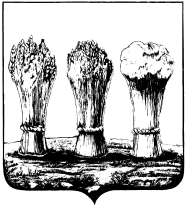 ГЛАВААДМИНИСТРАЦИИ ОКТЯБРЬСКОГО РАЙОНА  ГОРОДА ПЕНЗЫПРИКАЗОт 08.04.2019 № 121Об утверждении Порядка уведомления представителя нанимателя (работодателя) о фактах обращения в целях склонения муниципального служащего, замещающего должность муниципальной службы в администрации Октябрьского района города Пензы, к совершению коррупционных правонарушенийВ соответствии с Федеральным законом от 25.12.2008 N 273-ФЗ «О противодействии коррупции», постановлением администрации города Пензы от 31.03.2017 №537 «Об утверждении Порядка уведомления представителя нанимателя (работодателя) о фактах обращения в целях склонения муниципального служащего, замещающего должность муниципальной службы в администрации города Пензы, к совершению коррупционных правонарушений», ПРИКАЗЫВАЮ:1. Утвердить Порядок уведомления представителя нанимателя (работодателя) о фактах обращения в целях склонения муниципального служащего, замещающего должность муниципальной службы в администрации Октябрьского района города Пензы, к совершению коррупционных правонарушений согласно приложению.2. Приказ главы администрации Октябрьского района города Пензы от от 03.08.2009 N 185 «Об утверждении порядка уведомления представителя нанимателя (работодателя) о фактах обращения в целях склонения муниципального служащего, замещающего должность муниципальной службы в Администрации Октябрьского района города Пензы, к совершению коррупционных правонарушений» признать утратившим силу.
          3. Опубликовать настоящий приказ в муниципальной газете «Пенза» и разместить на официальном сайте в информационно-коммуникационной сети «Интернет».
         4. Контроль за исполнением настоящего приказа оставляю за собой.Глава администрации						              Е.О. Гусейнов Приложениек приказу главы администрации  Октябрьского района города Пензы                                                От 08.04.2019 № 121Порядок уведомления представителя нанимателя (работодателя) о фактах обращения в целях склонения муниципального служащего, замещающего должность муниципальной службы в администрации Октябрьского района города Пензы, к совершению коррупционных правонарушений1. Настоящим Порядком в соответствии со статьей 9 Федерального закона от 25.12.2008 N 273-ФЗ «О противодействии коррупции» определяется процедура уведомления представителя нанимателя (работодателя) о фактах обращения в целях склонения муниципального служащего, замещающего должность муниципальной службы в администрации Октябрьского района города Пензы (далее - муниципальный служащий), к совершению коррупционных правонарушений, перечень сведений, содержащихся в уведомлениях, организация проверки этих сведений и порядок регистрации уведомлений.2. Муниципальный служащий обязан уведомлять представителя нанимателя (работодателя), органы прокуратуры или другие государственные органы обо всех случаях обращения к нему каких-либо лиц в целях склонения его к совершению коррупционных правонарушений.3. Муниципальный служащий обязан уведомлять представителя нанимателя (работодателя), обо всех случаях обращения к нему каких-либо лиц в целях склонения его к совершению коррупционных правонарушений в тот же день (при невозможности уведомить в тот же день - на следующий рабочий день). В случае нахождения муниципального служащего в командировке, в отпуске, вне места прохождения службы он обязан уведомить представителя нанимателя (работодателя) по любым доступным средствам связи, а по прибытии к месту службы оформить соответствующее уведомление в письменной форме.4. Муниципальный служащий, которому стало известно о факте обращения к иным муниципальным служащим каких-либо лиц в целях склонения их к совершению коррупционных правонарушений, вправе уведомлять об этом представителя нанимателя (работодателя) в соответствии с процедурой, установленной настоящим Порядком.5. Уведомление о фактах обращения в целях склонения муниципального служащего к совершению коррупционных правонарушений (далее - уведомление) подается на имя представителя нанимателя (работодателя) в отдел делопроизводства и хозяйственного обеспечения администрации Октябрьского района города Пензы (далее - отдел делопроизводства) в письменной форме согласно приложению № 1 к настоящему Порядку.6. Уведомление должно содержать следующие сведения:1) фамилия, имя, отчество, наименование должности, контактный телефон муниципального служащего, подавшего уведомление;2) все известные сведения о лице (лицах), склоняющем муниципального служащего к совершению коррупционного правонарушения;3) обстоятельства обращения в целях склонения муниципального служащего к совершению коррупционного правонарушения (дата, место, время, иные обстоятельства обращения);4) сущность предполагаемого коррупционного правонарушения (сведения о действиях (бездействии), которые должен осуществить муниципальный служащий в связи с обращением в целях склонения к совершению коррупционных правонарушений);5) способ склонения к коррупционному правонарушению, а также информацию об отказе (согласии) принять предложение лица о совершении коррупционного правонарушения;6) дата заполнения уведомления;7) подпись муниципального служащего, подавшего уведомление.7. Уведомление в день его подачи муниципальным служащим регистрируется отделом делопроизводства в Журнале учета уведомлений о фактах обращения в целях склонения муниципального служащего к совершению коррупционных правонарушений, составленном по форме согласно приложению № 2 к настоящему Порядку, и направляется представителю нанимателя (работодателю) для принятия решения о проведении проверки сведений, содержащихся в уведомлении (далее - проверка). Копия зарегистрированного уведомления (с отметкой о регистрации) в день регистрации выдается муниципальному служащему. На копии уведомления, подлежащего передаче муниципальному служащему, делается запись «Уведомление зарегистрировано» с указанием даты и номера регистрации уведомления, фамилии, инициалов и должности лица, зарегистрировавшего уведомление.8. Проверка осуществляется отделом делопроизводства в течение 10 рабочих дней со дня регистрации уведомления.9. При осуществлении проверки работники отдела делопроизводства имеют право:1) проводить беседу с муниципальным служащим;2) изучать сведения, содержащиеся в уведомлении, и дополнительные материалы, представленные муниципальным служащим;3) получать от муниципального служащего пояснения по сведениям, содержащимся в уведомлении, и дополнительным материалам;4) готовить и направлять в установленном порядке запросы в правоохранительные органы, иные государственные органы, органы местного самоуправления, на предприятия, в учреждения, организации;5) получать информацию от физических лиц с их согласия.10. Сведения, содержащиеся в уведомлении, и материалы проверки относятся к информации ограниченного доступа, если федеральным законом они не отнесены к сведениям, составляющим государственную тайну.11. По результатам проверки представителю нанимателя (работодателю) представляется доклад в письменной форме.12. При установлении в ходе проверки обстоятельств, свидетельствующих о наличии признаков преступления или административного правонарушения, материалы об этом направляются представителем нанимателя (работодателем) в государственные органы в соответствии с их компетенцией.13. Муниципальный служащий, уведомивший представителя нанимателя (работодателя), органы прокуратуры или другие государственные органы о фактах обращения в целях склонения его к совершению коррупционного правонарушения, о фактах совершения другими муниципальными служащими коррупционных правонарушений, находится под защитой государства в соответствии с законодательством Российской Федерации.14. В случае совершения муниципальным служащим, сообщившим в правоохранительные или иные государственные органы или средства массовой информации о ставших ему известными фактах коррупции, дисциплинарного проступка в течение года после указанного сообщения, меры дисциплинарной ответственности применяются к нему по итогам рассмотрения соответствующего вопроса на заседании комиссии по соблюдению требований к служебному поведению муниципальных служащих и урегулированию конфликта интересов в администрации Октябрьского района города Пензы (далее - комиссия).Органы прокуратуры информируются о предстоящем заседании такой комиссии для принятия решения об участии в нем своего представителя. В случае участия в заседании комиссии представителя прокуратуры Председатель комиссии представляет ему необходимые материалы не менее чем за пять рабочих дней до дня заседания комиссии.Заместитель главы администрации 						О.В. Сорокина Приложение №1к Порядкууведомления представителянанимателя (работодателя)о фактах обращения в целяхсклонения муниципальногослужащего, замещающего должностьмуниципальной службыв администрации города Пензы,к совершению коррупционныхправонарушенийУведомлениео фактах обращения в целях склонения муниципального служащегок совершению коррупционных правонарушенийВ соответствии со статьей 9 Федерального закона от 25.12.2008  N 273-ФЗ «О противодействии коррупции» уведомляю о факте обращения в целях склонения______________________________________________________________________(должность, Ф.И.О. муниципального служащего)______________________________________________________________________к совершению коррупционных правонарушений со стороны ________________________________________________________________________________________________________________________________________(указываются все известные сведения о лице (лицах), склоняющем муниципального служащего к совершению коррупционного правонарушения)Обстоятельства обращения в целях склонения муниципального  служащего  к совершению коррупционного правонарушения:___________________________ ____________________________________________________________________________________________________________________________________________________________________________________________________________            (дата, место, время, иные обстоятельства обращения)Сущность предполагаемого коррупционного правонарушения:________________________________________________________________________________________________________________________________________________________(указываются сведения о действиях (бездействии), которые должен осуществитьмуниципальный служащий в связи с обращением в целях склонения к совершению коррупционных правонарушений)Способ склонения к коррупционному правонарушению, а также информация оботказе  (согласии)  принять  предложение  лица  о совершении коррупционногоправонарушения: ______________________________________________________________________________________________________________________________________________________________________________________________________________Дата                                                                                                   Подпись Приложение № 2к Порядкууведомления представителянанимателя (работодателя)о фактах обращения в целяхсклонения муниципальногослужащего, замещающего должностьмуниципальной службыв администрации города Пензы,к совершению коррупционныхправонарушенийЖурналучета уведомлений о фактах обращения в целях склонениямуниципального служащего, замещающего должностьмуниципальной службы в администрации Октябрьского районагорода Пензы, к совершению коррупционных правонарушений Nп/пДата регистрации уведомленияФ.И.О., должность муниципального служащего, представившего уведомлениеФ.И.О., должность лица, принявшего уведомлениеПодпись лица, принявшего уведомлениеПодпись муниципального служащего, представившего уведомление, в получении копии уведомленияДата направления уведомления представителю нанимателяПримечание12345678